Районное методическое объединение                                                                                             «Инновационные технологии в развитии креативных способностей дошкольников в различных видах деятельности»                                                                                                                                                        Тема: «Инновационные технологии в развитии креативных способностей дошкольников в различных видах деятельности»№1 от 30.03.2021г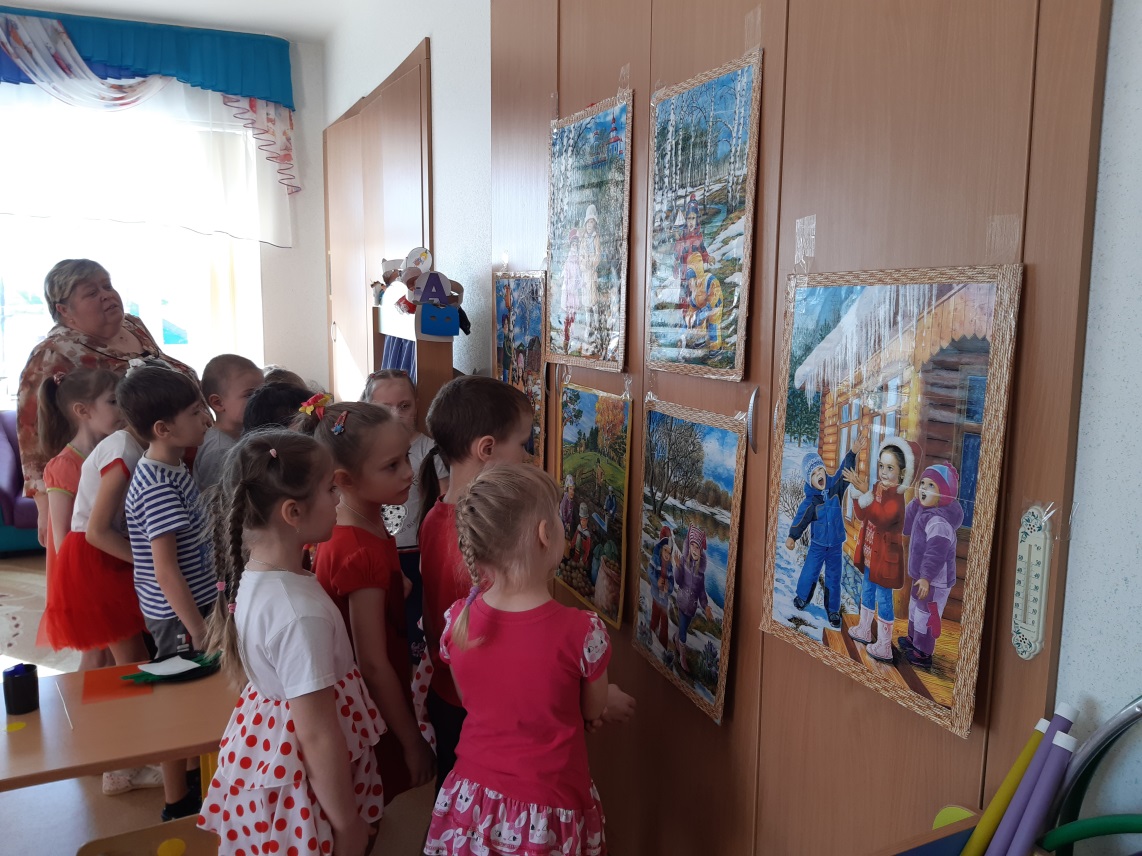 Практический просмотр образовательной деятельности  детей подготовительной группы по ручному труду тема: «Весна идёт – весне дорогу!» Горбанёва И.И.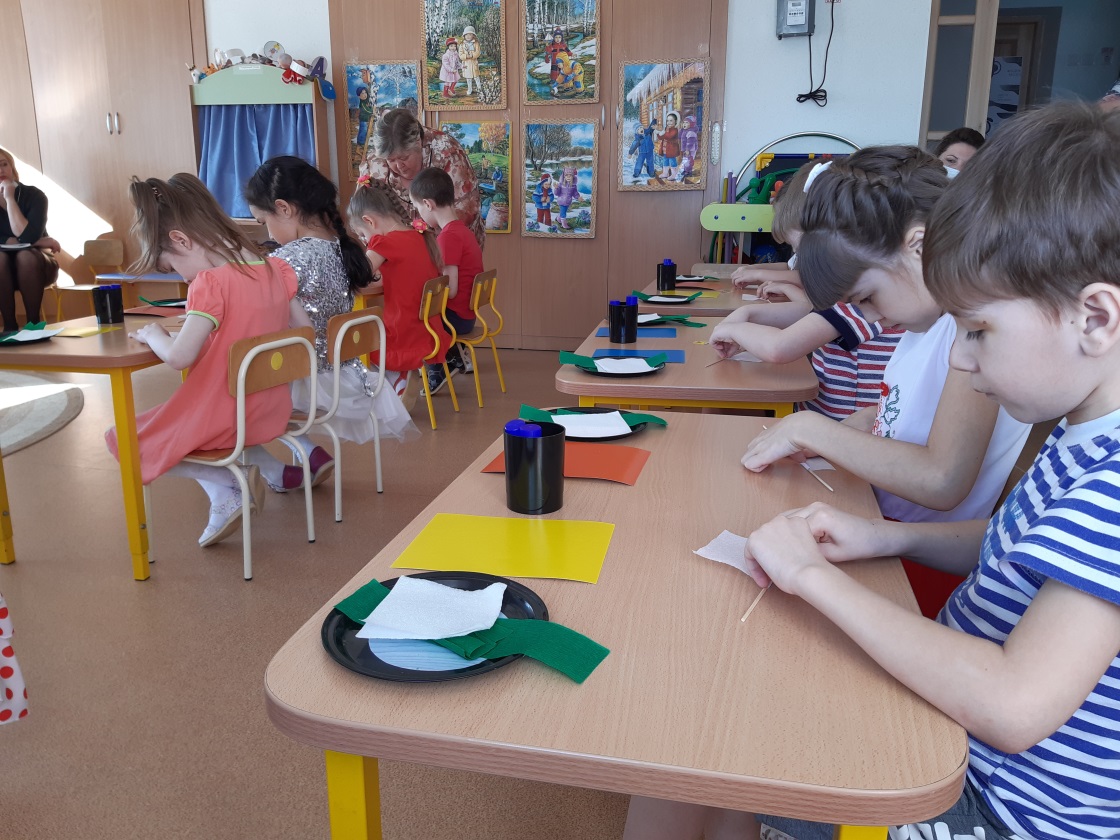 Районное методическое объединение                                                                                             «Инновационные технологии в развитии креативных способностей дошкольников в различных видах деятельности»                                                                                                                                                        Тема: «Инновационные технологии в развитии креативных способностей дошкольников в различных видах деятельности»№1 от 30.03.2021г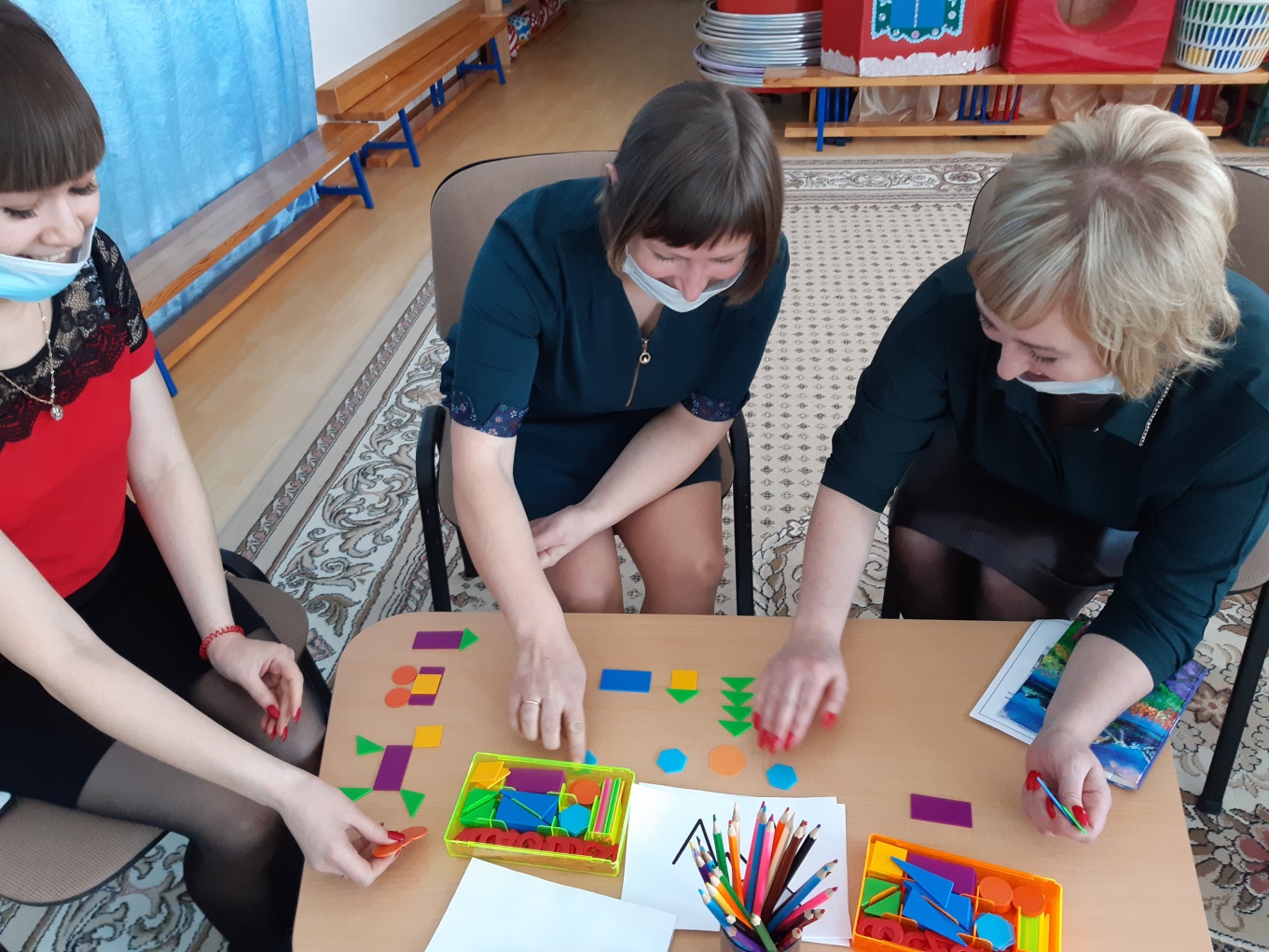 Практикум: «Игры на развитие креативного мышления дошкольников» - Путинцева Н.А.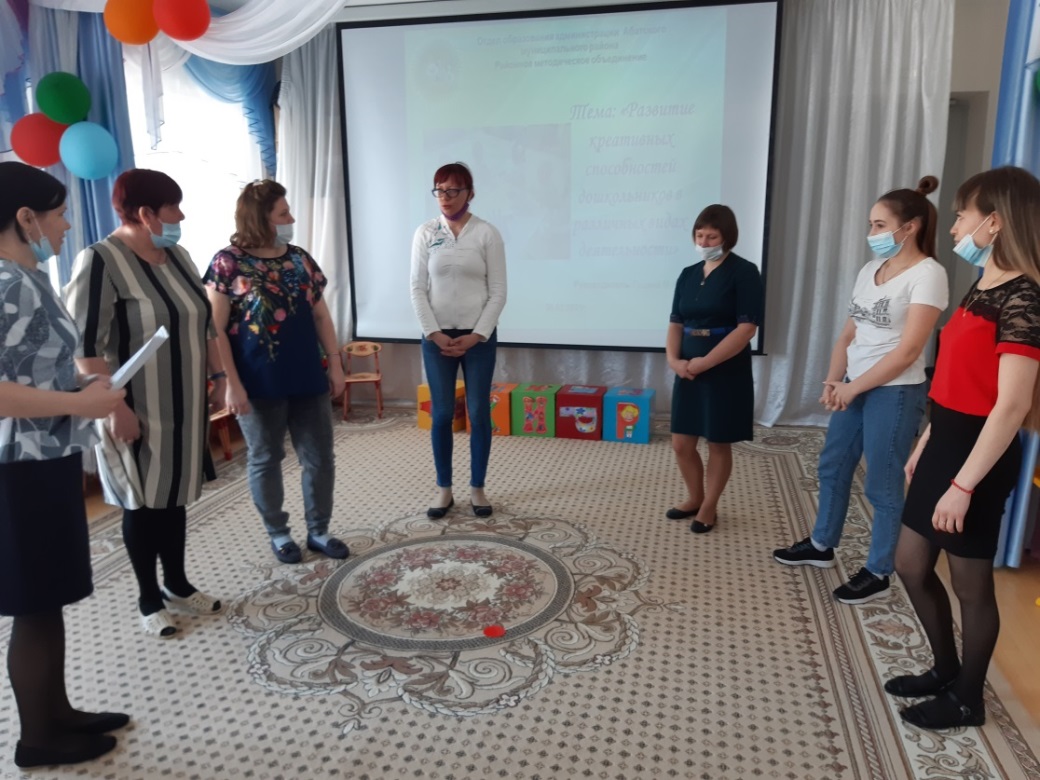 Районное методическое объединение                                                                                             «Инновационные технологии в развитии креативных способностей дошкольников в различных видах деятельности»                                                                                                                                                        Тема: «Инновационные технологии в развитии креативных способностей дошкольников в различных видах деятельности»№1 от 30.03.2021г                                            Практикум «Использование бросового материала в детском художественном творчестве» Сердюкова А.А.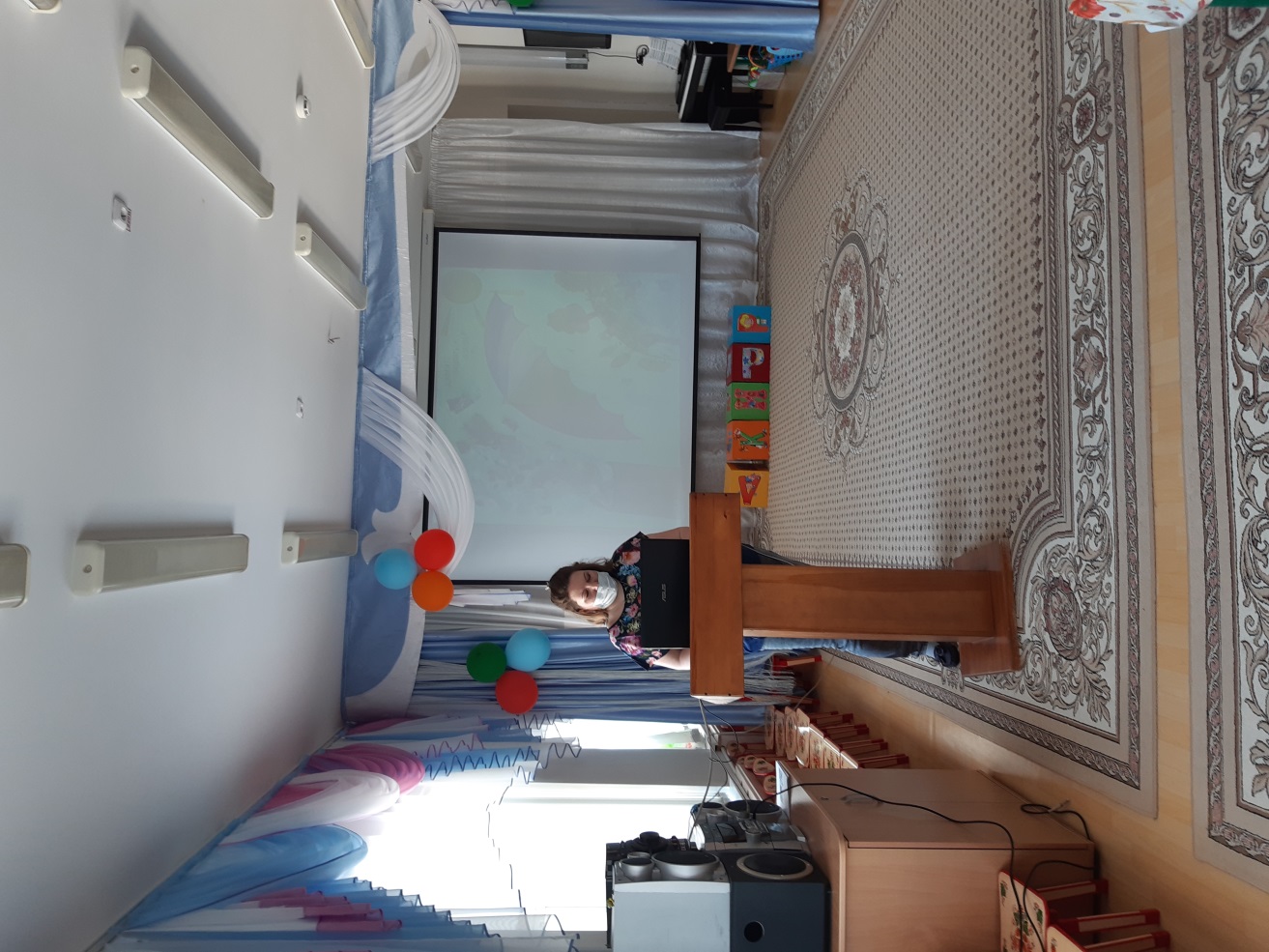 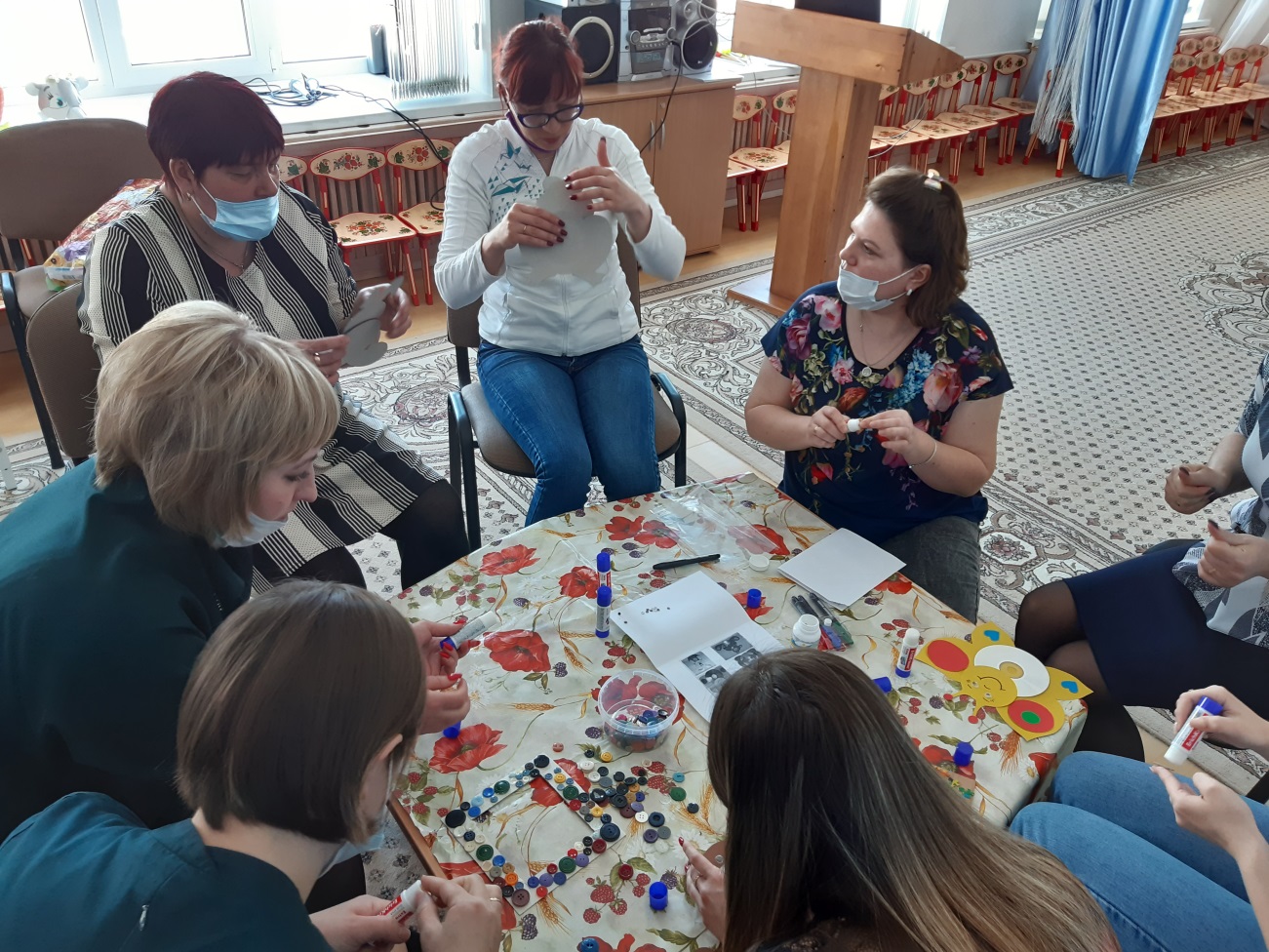 Районное методическое объединение                                                                                             «Инновационные технологии в развитии креативных способностей дошкольников в различных видах деятельности»                                                                                                                                                        Тема: «Инновационные технологии в развитии креативных способностей дошкольников в различных видах деятельности»№1 от 30.03.2021г                                                  Презентация НОД в видеозаписи по художественно – эстетическому развитию в рамках дистанционного образования. - Девятьярова М.В., воспитатель корпуса №2, Гущина М.Ю. воспитатель корпуса №1, Маркелова Н.М. воспитатель корпуса №3, Сердюкова А.А. воспитатель корпуса №3. 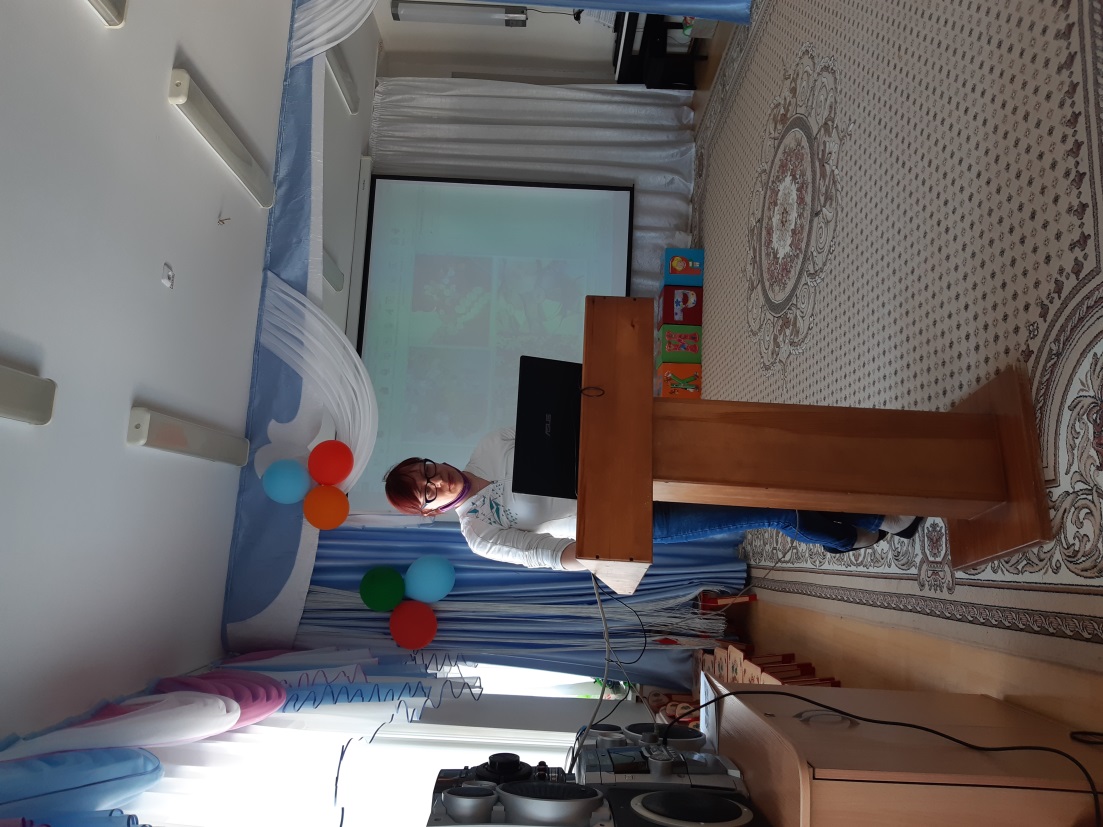 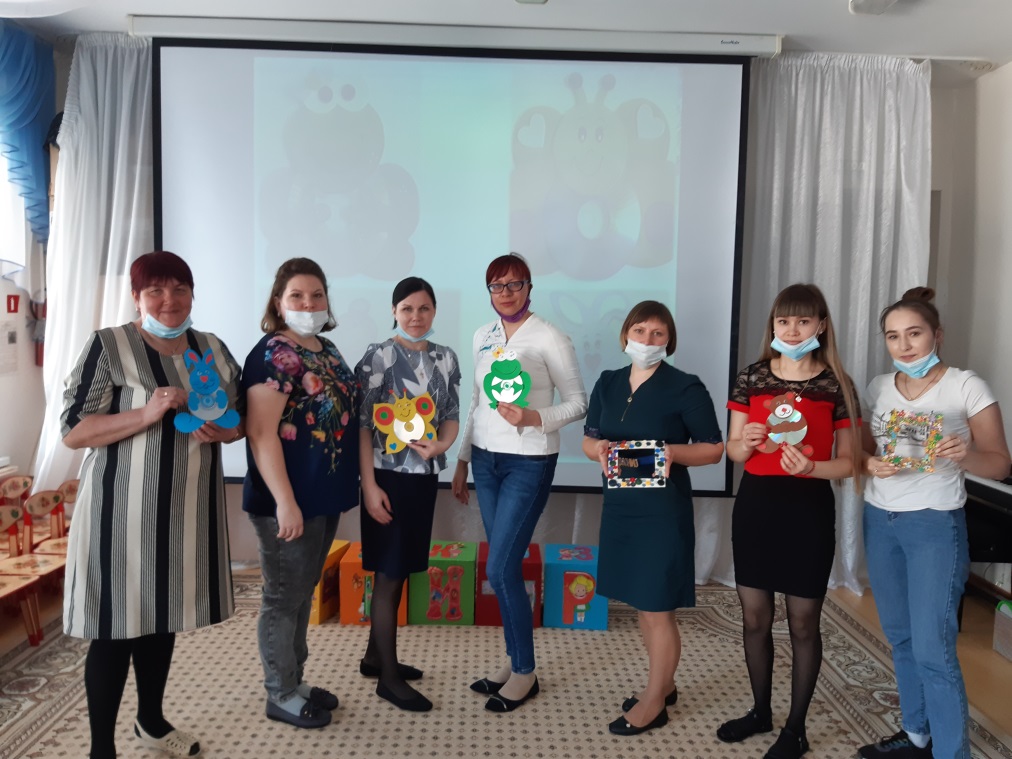 Итоговое фото